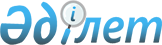 О признании утратившими силу некоторых постановлении акимата Жалагашского районаПостановление акимата Жалагашского района Кызылординской области от 20 февраля 2019 года № 27. Зарегистрировано Департаментом юстиции Кызылординской области 20 февраля 2019 года № 6706
      В соответствии с пунктом 8 статьи 37 Закона Республики Казахстан от 23 января 2001 года “О местном государственном управлении и самоуправлении в Республике Казахстан” акимат Жалагашского района ПОСТАНОВЛЯЕТ:
      1. Признать утратившими силу следующие постановление акимата Жалагашского района:
      1) постановление акимата Жалагашского района от 31 мая 2016 года № 116 “Об определении мест для осуществления выездной торговли в Жалагашском районе” (зарегистрировано в Реестре государственной регистрации нормативных правовых актов за №5541, опубликовано 29 июня 2016 года в газете “Жалағаш жаршысы” и 7 июля 2016 года в информационно-правовой системе “Әділет”);
      2) пункт 5 изменения, которые вносится в некоторые постановления акимата Жалагашского района, утвержденных постановлением акимата Жалагашского района от 14 сентября 2017 года № 191 “О внесении изменений в некоторые постановления акимата Жалагашского района” (зарегистрировано в Реестре государственной регистрации нормативных правовых актов за № 5975, опубликовано 10 октября 2017 года в эталонном контрольном банке нормативных правовых актов Республики Казахстан в электронном виде).
      2. Настоящее постановление вводится в действие со дня первого официального опубликования.
					© 2012. РГП на ПХВ «Институт законодательства и правовой информации Республики Казахстан» Министерства юстиции Республики Казахстан
				
      Аким Жалагашского района 

К. Сарсенбаев
